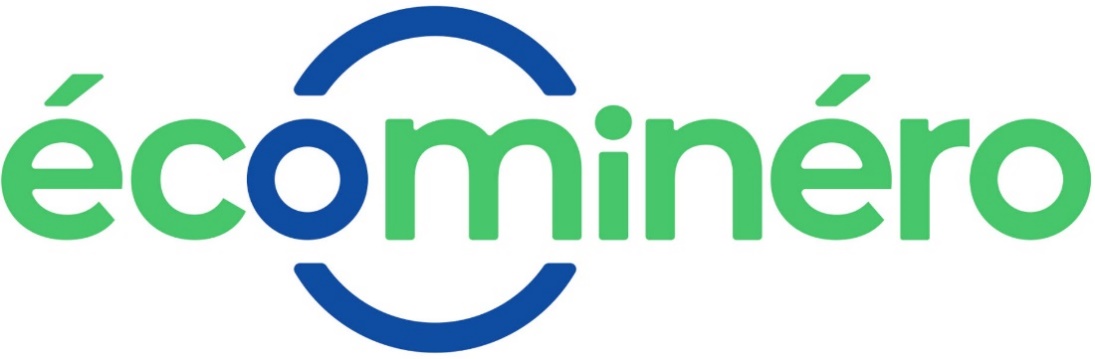 DOSSIER À COMPLÉTER DISPOSITIF DE SOUTIEN AUX MAITRISES D’OUVRAGE (MOA) POUR LA RÉALISATION DE DIAGNOSTICS RESSOURCES DANS LES OPÉRATIONS DE DÉCONSTRUCTION, RÉNOVATION OU RÉHABILITATIONCe formulaire peut être enregistré sur un ordinateur ou tout autre support (clé USB, etc.) pour le remplir à la convenance, le conserver, le transmettre, etc. puis l'imprimer, si nécessaire.Formulaire adapté du CERFA 12156-05 et complété par des éléments nécessaires à l’analyse des candidatures pour l’appel à projets d’Écominéro « Soutien aux MOA pour la réalisation de diagnostics ressources ».Le règlement de l'appel à candidature disponible sur le site d’Écominéro pour vous accompagner dans votre démarche de demande de soutienLe dossier dûment complété et des pièces sont à envoyer par mail à reemploi@ecominero.fr A noter Les candidatures sont acceptées au fil de l’eau à compter de la date de publication de l’appel à projet sans date limite de dépôt pour l’année en cours. L’instruction des dossiers complets se fera tout au long de l’année en cours ; avec une réponse dans les 3 semaines après réception. Les documents attendus pour une candidatures complète :Le présent document dûment renseignéLes coordonnées du diagnostiqueur, ses références et/ou son CV (si désigné)Le devis détaillé du diagnostiqueur mettant en valeur la partie PEMD et la partie « ressources » (le devis pourra être joint à posteriori sir le diagnostiqueur n’est pas encore désigné)Le candidat peut ajouter en format libre tout document qu’il juge pertinent pour la compréhension de l’opération. Des documents complémentaires pourront être sollicités par Ecominéro en cas de dossier incomplet ou si ceux-ci s’avèrent nécessaires à l’instruction de la candidature. Un accusé de réception sera adressé par mail au candidat par Écominéro suite à la réception de son dossier de candidature.--Contact pour toute question ou demande d’informationElodie Combileau, Cheffe de projets Réemploi des matériaux  reemploi@ecominero.fr Identification du candidat1.1 Nom - Dénomination : ……………………………………………………………………… Association loi 1901 					 Coopérative (scop, scic) Structure d’insertion par l’activité économique 		 Entreprise agréée ESUS Collectivité locale Aménageur public Aménageur privé, promoteur Bailleur social Autre, préciser ……………………………………………………………………Sigle : ………………………………………………………………………Site web ou réseau social : ………………………………………………………………………1.2 Numéro Siret : Numéro K-Bis :1.3 Numéro RNA ou à défaut celui du récépissé en Préfecture si pertinent : I W I__I__I__I__I__I__I__I__I__I1.4 Numéro d'inscription au registre (article 55 du Code civil local)  si pertinent :          Date I__I__I__I__I__I__I__I__IVolume : I__I__I__I 	Folio : I__I__I__I 	Tribunal d'instance :1.5 Adresse du siège social : N° voie, nom ………………………………………………………………………Code postal : ………………………………………………………………………Commune : ………………………………………………………………………1.5.1. Adresse de gestion ou de correspondance (si différente) :N° voie, nom ……………………………………………………Code postal ………………………………………………………………………Commune ………………………………………………………………………1.6. Représentant.e légal.e (personne désignée par les statuts)Nom : ………………………………………………………………………Prénom : ………………………………………………………………………Fonction : ………………………………………………………………………Téléphone : ………………………………………………………………………Courriel : ………………………………………………………………………1.8 Composition de l’équipe projet et du référent réemploi 1.9. Description de la structureDate de création : ………………………………………………………………………Date de parution au J.O. (si pertinent) : ………………………………………………………………………Objet et activités de la structure (20 lignes max) : ……………………………………………………………………			Relations avec l'administration et les réseaux professionnels2.1. Votre structure bénéficie-t-elle d'agrément(s) administratif(s)? 	 oui 	 nonSi oui, merci de préciser :2.2. L’association est-elle reconnue d’utilité publique ? 	 	 oui 		  non	Si oui, date de publication au Journal Officiel :		 I__I__I__I__I__I__I2.3. L'association est-elle assujettie aux impôts commerciaux ? 	   oui 		 nonA quels réseaux, unions ou fédérations, la structure est-elle affiliée : …………………….………………Présentation synthétique de l’opérationMontant demandé (maximum 8 000€ par diagnostic) :Intitulé de l’opération (Noter « opération 1 », « opération 2 », etc. si la candidature contient plusieurs opérations)Type d’opération  Déconstruction totale  Réhabilitation lourde  Rénovation partielle  Curage intérieur Type d’ouvrage  Logement individuel / Lotissement Logement collectif / Grand ensemble  Tertiaire / Services Commerce  Industriel / entrepôt Agricole Caractère patrimonial, bâtiment classéSurface de l’ouvrage  inférieur à 500m²  de 500m² à 1000m²  plus de 1000m²Projet soumis au diagnostic PEMD  oui    nonPMCB principaux présents dans l’ouvrage à diagnostiquer (une ou plusieurs cases à cocher) Béton  Pierre  Brique  Tuile Ardoise Carrelage / Éléments céramique Sanitaires Granulat PMCB catégorie 2 (second œuvre)Localité de l’opération Ville :	Région : 	En Quartier Prioritaire de la Politique de la ville  oui    nonSi oui, le(s)quel(s) 	Stade d’avancée de l’opération Phase de réalisation du projet   Avant-projet sommaire Avant-projet définitif Diagnostics amiante, plomb, etc. réalisés  Marchés de travaux attribués Chantier démarré Autre, préciser………………………………………………………………………………………………………………………………Choix du diagnostiqueur Marché non publié  Consultation en cours / En cours de désignation  Désigné Diagnostic PEMD en cours de réalisation / réalisé Diagnostic ressources en cours de réalisation / réaliséSi désigné, indiquer les coordonnées complètes (fournir en annexe les références et/ou le CV ainsi que le devis détaillé de la prestation). Le projet détailléDescription des ambitions, l’environnement urbain, le système constructif, la destination finale de l’ouvrage 1 page max Objectifs de l’opération et du caractère innovant du projet  ½ page max En quoi le soutien d’Écominéro fera un effet levier sur le succès de l’opération 15 lignes maxCalendrier de l’opération avec les étapes principalesSuivi et évaluation Méthode de suivi des flux et tonnages (pesée, outils de pilotage, etc.)Pour information : le candidat s’engage à communiquer à Écominéro à la fin du diagnostic les données quantitatives et qualitatives permettant de mesurer le potentiel de  réemploi des produits, équipements et matériaux diagnostiqués. (nomenclature fournie en annexe), notamment :Diagnostic ressource completRépartition tonnage par PEM % global de PEM diagnostiqués comme réemployables% par catégories de PEM diagnostiqués comme réemployableTonnage et % global des PEM diagnostiqués comme déchets (recyclage, valorisation, élimination)Plan de financementAides financières perçues pour les diagnostics de l’opération Fait, le						à  Désignation et Signature du représentant légal PRÉNOM NOMFONCTIONTÉLÉPHONECOURRIELType d’agrémentAttribué parEn date duType d’aide et montantPartenaire financierObtenueSollicitée ou en prévision de sollicitation